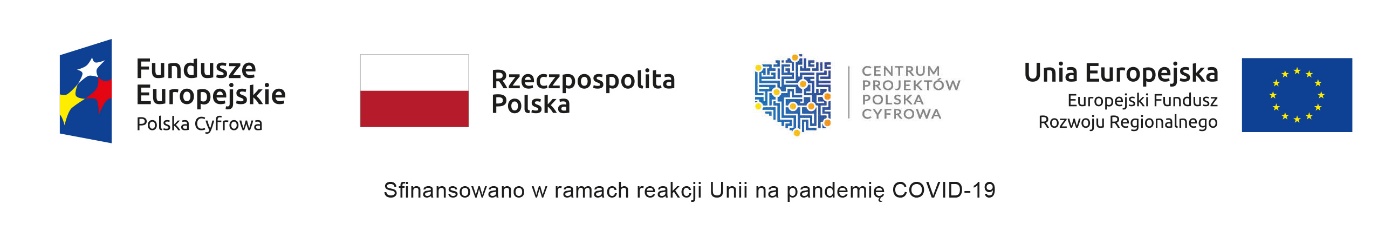 Dane rodzica/opiekuna prawnego/pełnoletniego ucznia	Załącznik nr 2.1………………………………………………………………………………………………………………………OświadczenieW związku z umową nieodpłatnego przekazania sprzętu nr …………………… zawartą w dniu……………………… w ramach Programu Operacyjnego Polska Cyfrowa na lata 2014-2020 Osi Priorytetowej V Rozwój cyfrowy JST oraz wzmocnienie cyfrowej odporności na zagrożenia REACT-EU działania 5.1 Rozwój cyfrowy JST oraz wzmocnienie cyfrowej odporności na zagrożenia dotycząca realizacji projektu grantowego „Wsparcie dzieci z rodzin pegeerowskich w rozwoju cyfrowym – Granty PPGR, świadomy odpowiedzialności karnej za złożenie fałszywego oświadczeniaJa niżej podpisany/na ………………………………………………………… oświadczam, iż:Posiadam i użytkuję zgodnie z przeznaczeniem sprzęt komputerowy o numerze seryjnym ………………………………………. Otrzymany w ramach ww umowy.Sprzęt jest kompletny, sprawny i eksploatowany zgodnie z jego wymogami technicznymi.Sprzęt jest wolny od praw osób trzecich, nie toczy się żadne postępowanie, którego byłyby przedmiotem, a także nie stanowi przedmiotu zabezpieczenia.……………………………………… 			                                             …………………………………………..…	miejscowość, data                          					                    podpis